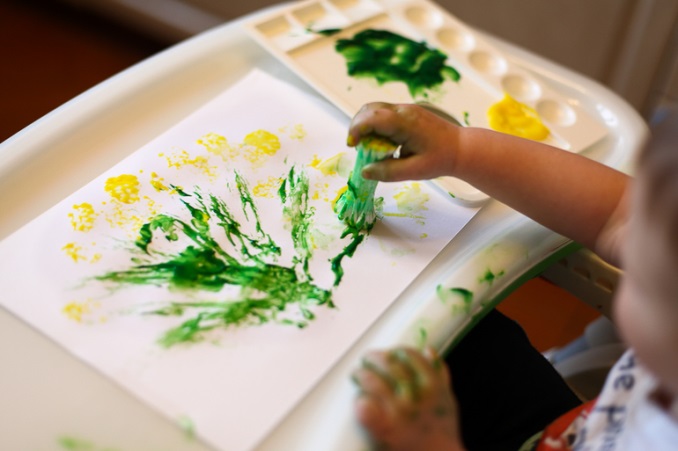 Образовательная область: Художественно - эстетическое творчество (Рисование)Тема: Нетрадиционная техника "Подснежник"Цель: Развитие творческих способностей и познавательных интересов дошкольников.Задачи:Образовательные:Закрепить знания детей о весенних явлениях в природе.Развивающие:Активизировать словарь детей по теме «весенние цветы».Развивать воображение, чувство композиции.Развивать умения и навыки детей нетрадиционной формы рисовании в технике «рисование ватными палочками, вилками».Воспитывающие:Воспитывать смелость, уверенность, инициативность в опытном освоении новых художественных материалов и способов работы с ними.Предварительная работа: наблюдение весенних явлений в природе; рассматривание цветов, чтение стихотворений, художественной литературы, загадывание загадок.Ход работыВзрослый: какое время года сейчас? ( Весна) - А как называется 1 месяц весны? ( Первый месяц весны март) - Какие весенние месяца ты знаешь? (Апрель, май)-  Какие самые первые цветы появляются? ( Подснежники) 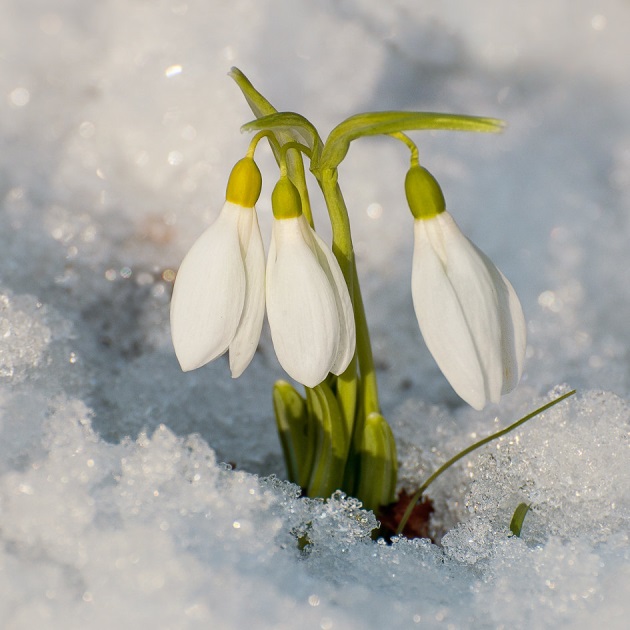 - Почему они так называются? ( Потому что они растут  под снегом) - Правильно «под-снеж-ник», это символ весны. Эти растения удивительны! Маленькое растение может выдержать даже большой десятиградусный мороз. Ударит мороз – цветок заледенеет, даже зазвенит, как стекло. А когда утреннее солнце растопит лёд, подснежник вновь откроет свои бутончики. - Где растёт подснежник? ( В лесу)Игра «Строение цветка»Ребенок  показывает  и называет  части цветка (У каждого цветка есть корень, стебель, бутон, лепестки и листочки).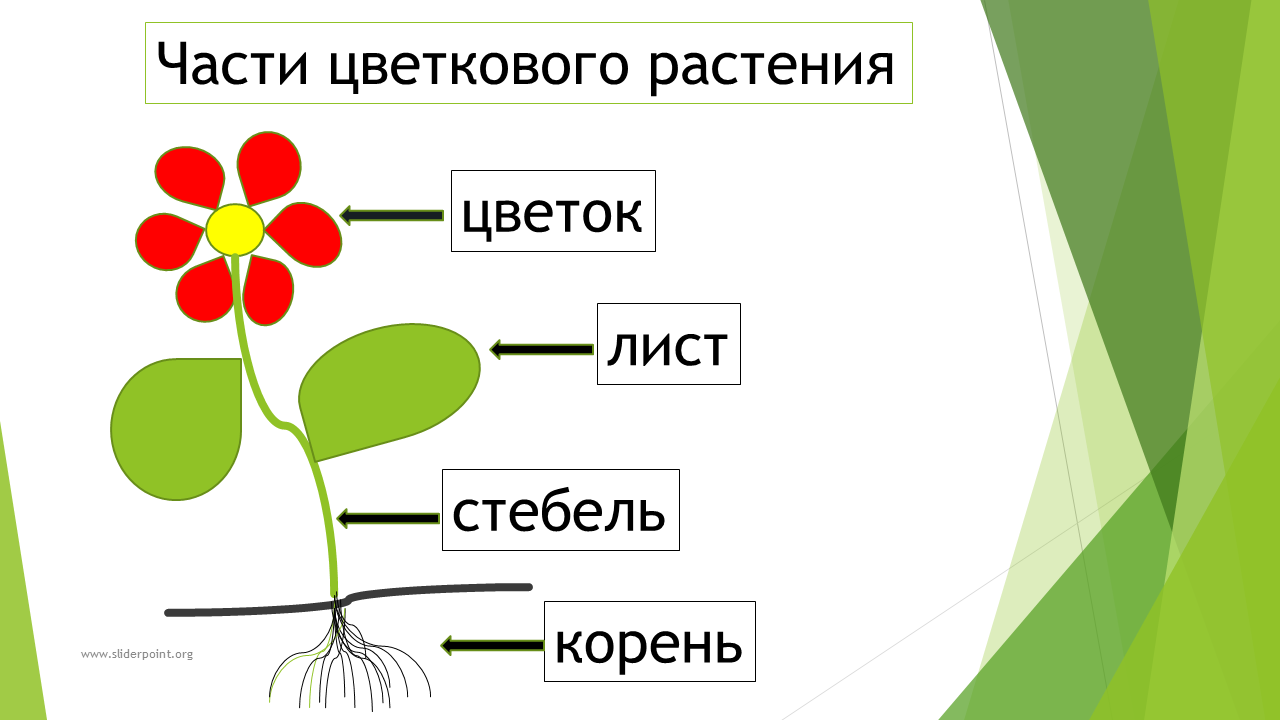 Рисование подснежников На столе лежат вилки пластмассовые, ватные палочки, альбомный лист, вода, акварельные краски. - Что же мы сможем сделать? (вилками изобразить: травку, стебель, листочки, ватными палочками – бутоны и цветочки).Упражнение «Цветы»Наши нежные цветки (Плавно раскрывают пальцы)Распускают лепестки.Ветерок чуть дышит, (Помахивают руками перед собой)Лепестки колышет.Наши нежные цветки (Плотно закрывают пальцы)Закрывают лепесткиГоловой качают, (Плавно опускают их на стол)Тихо засыпают«Играем вместе»